The University of Texas at El Paso Department XXXX SyllabusFACE-TO-FACE COURSE SYLLABUS SAMPLE WITH THE INTEGRATION OF UTEP EDGE PRACTICESCOURSE INFORMATION*RWS 1302: Rhetoric & Composition IICRN: 12345Term: Spring 2024Delivery Method: In-personMeeting Day and Time: Mondays, 9:00 am – 12:00 pmLocation: Hudspeth Hall, Room 123INSTRUCTOR INFORMATIONInstructor first and last name, TitleWritten Communication: Specify your preference of communication (e.g., email and Blackboard) Phone Number: (915)123-4567Office Location: Hudspeth Hall, Room 456Office Hours: Face-to-Face: Days and times (Specify if by appointment only)Virtual: Days and times (Specify if by appointment only), through (Specify the video conferencing options) *COURSE DESCRIPTION RWS 1302 is a required 3-credit core course for all majors. The primary goal of RWS 1302 is to develop students’ critical thinking skills in order to facilitate effective communication in all educational, professional, and social contexts. This effective communication is based on an awareness of and appreciation for discourse communities as well as knowledge specific to subject matter, genre, rhetorical strategy, and writing process. The class presents an approach to communication that helps students determine the most effective strategies, arrangements, and media to use in different rhetorical contexts. It teaches students a systematic approach for analyzing rhetorical situations and then producing a variety of documents and presentations while gaining more confidence and fluency in visual, oral, and written communication. In addition, because communication is central to being an active and engaged member of society, the course also provides a space for informed advocacy. Students enrolled in RWS 1302 should have successfully completed RWS 1301. *COURSE OBJECTIVES AND UNIVERSITY LEARNING OUTCOMESBy the end of the course, students will be able to:*REQUIRED MATERIALS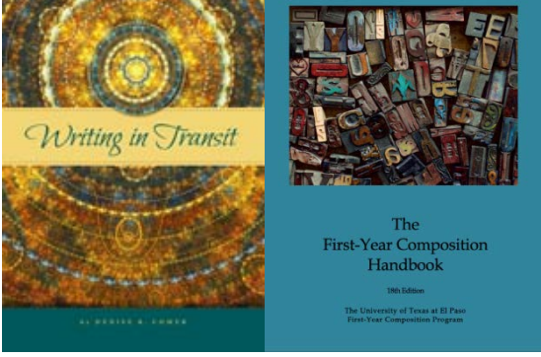 Comer, D. K. (2015). Writing in transit. Fountainhead Press. ISBN: 978-1-59871-803-4First-Year Composition Program (2018). The First-Year Composition handbook. (An e-book)ISBN: 978-0-692-75953-0*ASSIGNMENTS AND GRADINGAssignments for this course are assessed according to rubrics. You can find these rubrics by clicking on the appropriate assignment link in Blackboard and choosing to “View Rubric” from the button beneath the Points Possible for the assignment.Grade Distribution:1000-900 = A 	899-800 = B 	799-700 = C 	699-600 = D 	599 and Below = F200 points: Genre Analysis200 Points: Literature Review Research/Primary Research Report150 Points: 8 Community Engagement Hours and Reflection Essay200 Points: Documentary Final Project150 Points: E-portfolio100 Points: ParticipationGenre Analysis: To deepen our understanding of discourse community concepts, students will be asked to analyze both traditional and multimedia documents as genres. Literature Review/Primary Research Report: Students will conduct primary and secondary research on a social, political, or ethical issue and will then write a literature review that synthesizes the arguments as they pertain to the questions of inquiry. Community Engagement: Students will identify and participate a community engagement opportunity (preferably related to their research topic) and write a reflection essay. Documentary: Students will plan, write, film and edit a documentary film advocating a position on a current issue related to the Literature Review/Primary Research Report. Website/E-Portfolio: Students will create, design, and maintain a website that presents their work from the semester. Participation: For this course, students will be required to participate in classroom discussions. Students will also have a collection of smaller assignments throughout the week that will work to build toward the larger projects. Each of these activities will be given point values that add up to the total 100-point participation grade. These points cannot be made up, so students are expected to stay active in the course by engaging in classroom discussion and completing assignments. TECHNOLOGY REQUIREMENTSSome course content is delivered via the Internet through the Blackboard learning management system. Ensure your UTEP e-mail account is working and that you have access to the Web and a stable web browser. Google Chrome and Mozilla Firefox are the best browsers for Blackboard; other browsers may cause complications. When having technical difficulties, update your browser, clear your cache, or try switching to another browser. You will need to have access to a computer/laptop. You will need to download or update the following software: Microsoft Office, Adobe Acrobat Reader, Windows Media Player, QuickTime, and Java. Check that your computer hardware and software are up-to-date and able to access all parts of the course. If you do not have word-processing software, you can download Word and other Microsoft Office programs (including Excel, PowerPoint, Outlook and more) for free via UTEP’s Microsoft Office Portal. Click the following link for more information about Microsoft Office 365 and follow the instructions.IMPORTANT: If you encounter technical difficulties beyond your scope of troubleshooting, please contact the UTEP Help Desk as they are trained specifically in assisting with technological needs of students. Please do not contact me for this type of assistance. The Help Desk is much better equipped than I am to assist you! COURSE COMMUNICATION: How we will stay in contact with each otherHere are the ways we can keep the communication channels open:Office Hours: I will have office hours for your questions and comments about the course. My office hours are in-person, however, you can request a virtual meeting and I will send you a Zoom link. Please see the days and times at the top of this syllabus.Email: UTEP e-mail is the best way to contact me. I will make every attempt to respond to your e-mail within 24 hours of receipt. When e-mailing me, be sure to email from your UTEP student e-mail account and please put the course number in the subject line. In the body of your e-mail, clearly state your question. At the end of your e-mail, be sure to put your first and last name, and your university identification number.Announcements: Check the Blackboard announcements frequently for any updates, deadlines, or other important messages.ATTENDANCE AND PARTICIPATIONOur class meetings are in-person at Hudspeth Hall, Room 123, every Monday from 9:00 am to 12:00 pm, beginning August 28 through December 4. Attendance in the course is determined by participation in the learning activities of the course. Your participation in the course is important not only for your learning and success but also to create a community of learners. Participation is determined by the completion of the following activities: Reading/Viewing all course materials to ensure understanding of assignment requirementsParticipating in engaging discussions with your peers Other activities as indicated in the weekly modulesBecause these activities are designed to contribute to your learning each week, they cannot be made up after their due date has passed. ILLNESS PRECAUTIONSPlease stay home if you have symptoms of a communicable illness. If you are feeling unwell, please let me know as soon as possible, so that we can work on appropriate accommodations.*EXCUSED ABSENCES AND/OR COURSE DROP POLICYAccording to UTEP Catalog, “At the discretion of the instructor, a student can be dropped from a course because of excessive absences or lack of effort. A grade of “W” will be assigned before the course drop deadline and a grade of “F” after the course drop deadline.” See Policies and Regulations in the UTEP Undergraduate Catalog for a list of excuse absences. Therefore, if I find that, due to non-performance in the course, you are at risk of failing, I will drop you from the course. I will provide 24 hours advance notice via email.ORI will not drop you from the course. However, if you feel that you are unable to complete the course successfully, please let me know and then contact the Registrar’s Office to initiate the drop process. If you do not, you are at risk of receiving an “F” for the course. DEADLINES, LATE WORK, AND ABSENCE POLICYAssignments Writing assignments will be due on Sundays at midnight (11:59 PM) via Blackboard. No late work will be accepted if the reason is not considered excusable. MAKE-UP WORK Make-up work will be given only in the case of a documented emergency.  Note that make-up work may be in a different format than the original work, may require more intensive preparation, and may be graded with penalty points. If you miss an assignment and the reason is not considered excusable, you will receive a zero. It is therefore important to reach out to me—in advance if at all possible—and explain with proper documentation why you missed a given course requirement. Once a deadline has been established for make-up work, no further extensions or exceptions will be granted.   ALTERNATIVE MEANS OF SUBMITTING WORK IN CASE OF TECHNICAL ISSUESI strongly suggest that you submit your work with plenty of time to spare in the event that you have a technical issue with the course website, network, and/or your computer. I also suggest you save all your work (answers to discussion points, quizzes, exams, and essays) in a separate Word document as a backup. This way, you will have evidence that you completed the work and will not lose credit. If you are experiencing difficulties submitting your work through Blackboard, please contact the UTEP Help Desk. You can email me your backup document as a last resort. INCOMPLETE GRADE POLICYIncomplete grades may be requested only in exceptional circumstances after you have completed at least half of the course requirements. Talk to me immediately if you believe an incomplete is warranted. If granted, we will establish a contract of work to be completed with deadlines. *ACCOMMODATIONS POLICYThe University is committed to providing reasonable accommodations to students with documented disabilities. Students who become pregnant may also request reasonable accommodations, in accordance with state and federal laws and regulations and University policy. Accommodations that constitute undue hardship are not reasonable. To make a request, please register with the UTEP Center for Accommodations and Support Services (CASS). Contact CASS at 915-747-5148, email them at cass@utep.edu, or apply for accommodations online via the CASS portal. *SCHOLASTIC INTEGRITYAcademic dishonesty is prohibited and is considered a violation of the UTEP Handbook of Operating Procedures. It includes, but is not limited to, cheating, plagiarism, and collusion. Cheating may involve copying from or providing information to another student, possessing unauthorized materials during a test, or falsifying research data on laboratory reports. Plagiarism occurs when someone intentionally or knowingly represents the words or ideas of another as ones' own. Collusion involves collaborating with another person to commit any academically dishonest act. Any act of academic dishonesty attempted by a UTEP student is unacceptable and will not be tolerated. All suspected violations of academic integrity at The University of Texas at El Paso must be reported to the Office of Student Conduct and Conflict Resolution (OSCCR) for possible disciplinary action. To learn more, please visit HOOP: Student Conduct and Discipline.*GUIDANCE ON ARTIFICIAL INTELLIGENCE AI prohibitedUse of AI technologies or automated tools, particularly generative AI such as ChatGPT or DALL-E, is not allowed for assignments in this class. Each student is expected to use critical and creative thinking skills to complete tasks and not rely on computer-generated ideas. Any direct use of AI-generated materials submitted as your own work will be treated as plagiarism and reported to the Office of Student Conduct and Conflict Resolution (OSCCR).AI allowed only with prior permission from instructorUse of AI technologies or automated tools, particularly generative AI such as ChatGPT or DALL-E, is only allowed with approval from the instructor BEFORE being used. Without permission, you will be expected to think creatively and critically to complete assignments without assistance from these tools. If given permission to use any of these tools, students must properly cite and give full credit to the program used upon submission of every relevant assignment. For example, text generated using ChatGPT must be cited:	Chat-GPT(version). Date of query (year/month/day). “Text of your query.” Generated using OpenAI. https://chat.openai.com/A short paragraph describing how the tool(s) was/were used for the assignment must be included.AI allowed with proper acknowledgement Use of AI technologies or automated tools, particularly generative AI such as ChatGPT or DALL-E, is only allowed with proper attribution given for its use.Students must properly cite and give full credit to the program used upon submission of every relevant assignment. For example, text generated using ChatGPT must be cited:	Chat-GPT(version). Date of query (year/month/day). “Text of your query.” Generated using OpenAI. https://chat.openai.com/A short paragraph describing how the tool(s) was/were used for the assignment must be included.Using AI for brainstormingSome AI technologies or automated tools, particularly generative AI such as ChatGPT or DALL-E, can be beneficial during the early brainstorming stages of an activity, and you are welcome to explore them for that purpose. However, keep in mind that AI-generated ideas are not your own and may hinder your ability to think critically and creatively about a problem. It is also important to remember that these technologies often “hallucinate” or produce materials and information that are inaccurate or incomplete—even providing false citations for use. That said, you are not allowed to submit any AI-generated work in this course as your own. If you use any information or materials created by AI technology, you are required to cite it like you would any other source. Consider how this will affect your credibility as a writer and scholar before doing so. Any direct use of AI-generated materials submitted as your own work will be treated as plagiarism and reported to the Office of Student Conduct and Conflict Resolution (OSCCR).Free use of AI without acknowledgementUse of AI technologies or automated tools, including generative AI such as ChatGPT or DALL-E, is permitted in this class. Students must include a short paragraph, with each relevant assignment, explaining how the tool was used.PLAGIARISM DETECTING SOFTWARESome of your course work and assessments may submitted to SafeAssign, a plagiarism detecting software. SafeAssign is used review assignment submissions for originality and will help you learn how to properly attribute sources rather than paraphrase.*COURSE RESOURCES: Where you can go for assistanceUTEP provides a variety of student services and support. Please refer to the QR code below for a listing of campus resources or visit https://www.utep.edu/advising/student_resources/student-success-resource-hub.html. 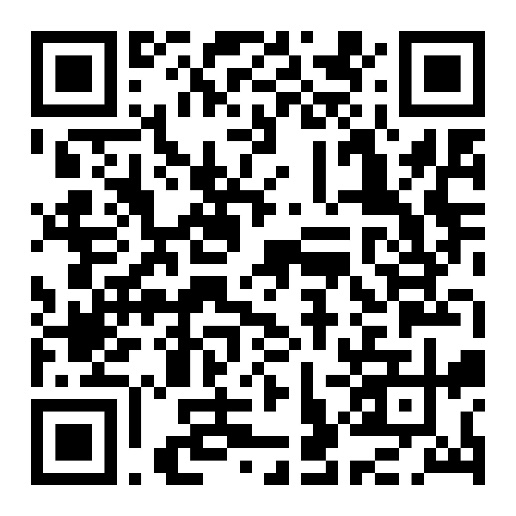 Student Learning ObjectiveOutcomeDemonstrate the ability to consider different points of view and to work effectively with others to support a shared purpose or goalTeamwork Skills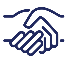 Draw on existing knowledge bases to create “new” or “transformed” knowledgeCritical Thinking Skills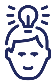 Engage as a community of writers who dialogue across textsCommunication Skills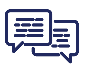 Address the specific, immediate rhetorical situations of individual communicative actsSocial Responsibility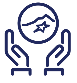 